Publicado en Berlín  el 07/09/2021 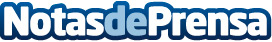 Trade Republic lanza en España su misión de ayudar a combatir la brecha de las pensionesTrade Republic, uno de los principales neobroker en Europa, aterriza en España con la misión de ayudar a combatir la brecha de las pensiones en el país. En 24 meses, Trade Republic ya se ha ganado la confianza de más de un millón de clientes en Alemania, Austria y Francia, que utilizan su plataforma como aplicación principal para construir y gestionar su patrimonio. Más de 6.000 millones de euros en activos de clientes convierten a Trade Republic en una de las mayores plataformas de ahorro del mercadoDatos de contacto:Patricia Gómez+34 666 20 71 21Nota de prensa publicada en: https://www.notasdeprensa.es/trade-republic-lanza-en-espana-su-mision-de Categorias: Nacional Finanzas Sociedad E-Commerce Solidaridad y cooperación http://www.notasdeprensa.es